                                     	        2022 Summer Registration Form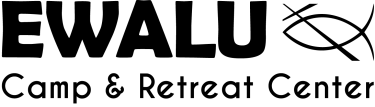            Mail to:   Camp Ewalu, 37776 Alpha Avenue, Strawberry Point, IA  52076 |  563-933-4700www.ewalu.org  |  camp@ewalu.org   Registrar:  office@ewalu.org  | Office Hours: M-F, 8 am–4:30 pmLast Name 						        First Name 						       Gender 		_   Birth Date ___/____/____    Grade Completing 	     _ Graduation Year 		Child’s Address 													 City 							 State 					    Zip 			Home Congregation 					 Town 					Billing Address 													                                                                (If different from child’s address)Program Preferences
First Choice 							     Camp Week/ Date 				Second Choice 					 _______	     Camp Week/ Date 			________	Camp Buddy 														                                                                (Make sure your buddy names you, on their registration!)Parent /GuardianParent/Guardian 1 					    Parent/Guardian 2 						Email 							     Email 								Phone 1 Type of 						     Phone 1 Type of 						Phone 2 Type of 		______________			     Phone 2 Type of 						Phone 3 Type of 		______________			     Phone 3 Type of 						Payment Information        YES If your family is capable, we invite you to cover your child’s  “true cost” of camp  (add’l.  $255 for a full week, $130 for a half-week/DAY program)Amount of Deposit  or  Full Payment Enclosed   $ 			      	       Deposit:   $100 non-refundable deposit for all summer camp programs.    Full payment is due 3 weeks prior to coming to campMethod of Payment   Check ______Visa ______ MasterCard ______ Discover ______Card # 								  Expiration Date 		      CVC Code 	 Card Holder Signature 						  Billing Zip Code 				Name on Card  (please print)											  To the best of my knowledge, all registration information for the person described herein is correct.  I give permission for my child to participate in all camp activities, including but not limited to: the Cooperative/Ropes Course, activities involving horses and horseback riding, and trips off-site in camp vehicles, except as noted here: 				 and I agree that the camp, its staff, volunteers, and the horses' owners will not be held responsible for any accidents or personal injury, or illness (including COVID-10) arising from participation therein. I agree that the camp or its staff will not be held responsible for lost or damaged personal property. I also grant permission for pictures or video taken of the individuals listed above to be used in publications and promotional materials. Signature of Parent/Guardian, or adult camper (if over 18) 		          Date       